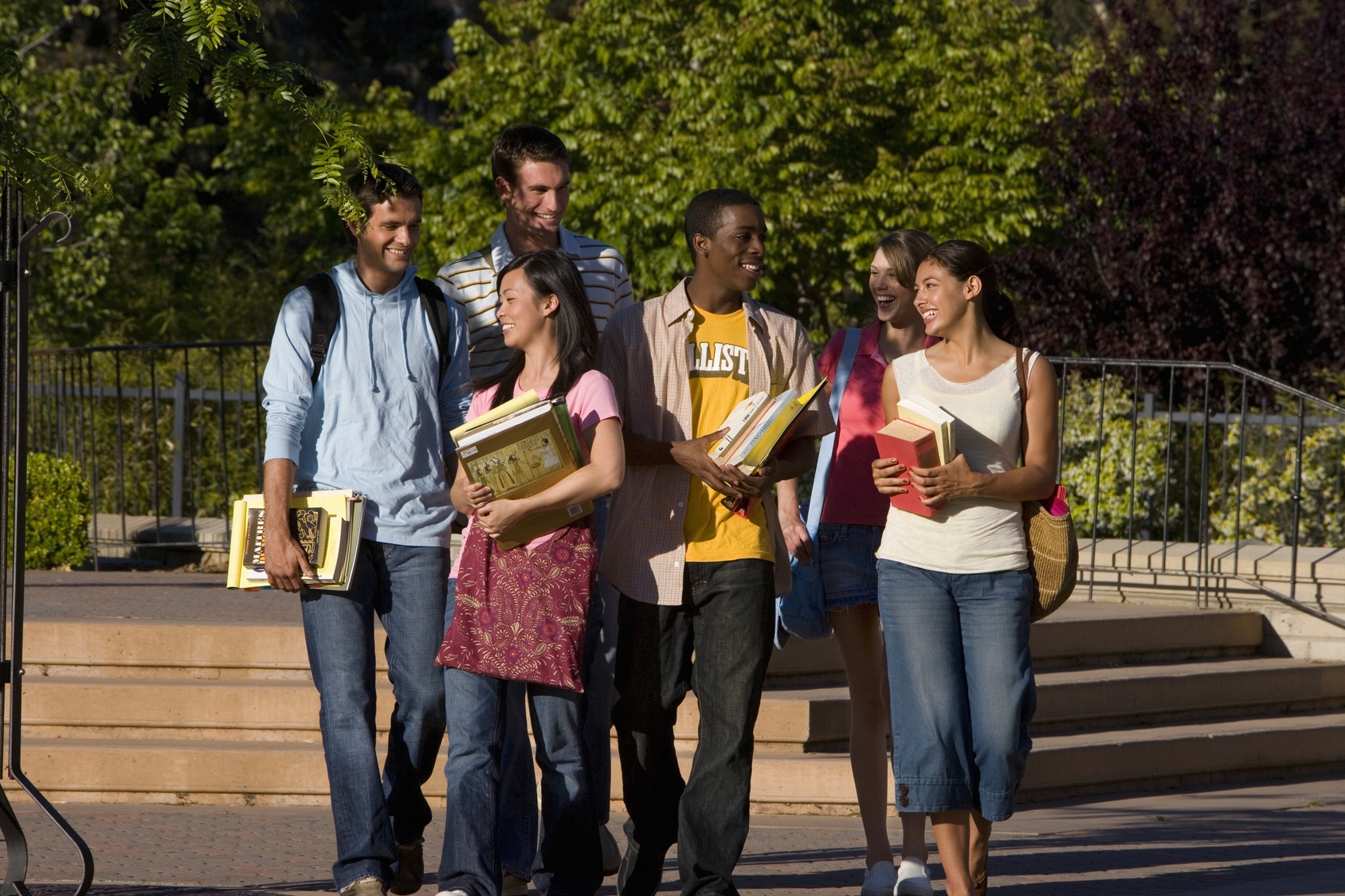 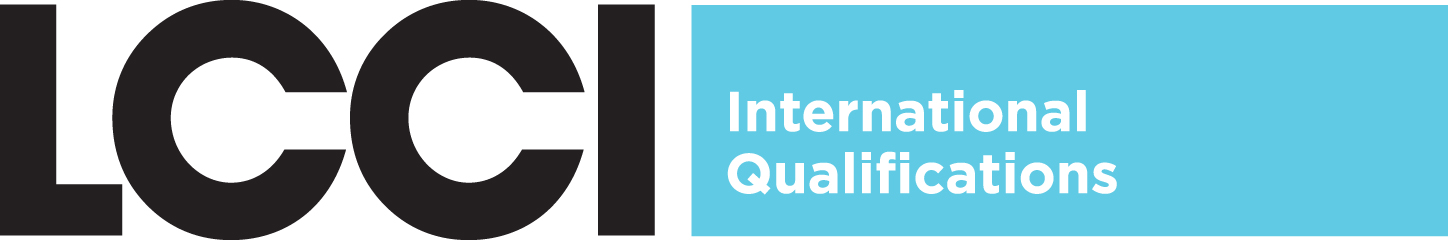 Centre Approval Application (International)This application form is for use by centres seeking approval to deliver LCCI IQ International and/or Pearson JETSET Qualifications only and are not already delivering these qualifications.  Please do not use this form to apply for UK Accredited Qualifications including CertTEFL.	Please complete all sections of the form in BLOCK CAPITALS and return to the address below or by email to internationalenquiries@pearson.com: International Enquiries	Pearson PlcInternational HouseSiskin Parkway EastCV3 4PEThe application process will be delayed if the form is incomplete or if the information requested is not included. If you need any help in completing your application, please contact the Pearson International Enquiries team on +44 (0) 2476 518951.Section 1Centre detailsCentre details - continuedPlease provide details of any linked centres that require approval to offer the qualification(s)applied for. (Please complete additional pages if required):Please note: To operate as a linked centre there must be a MoU or a direct business relationship between organisations.  The main centre will be responsible for the Quality Assurance of examination delivery, co-ordination of candidate registrations and payments and will act as the main point of contact for any queries; the linked centre must be in the same country.Linked centre # __Linked centre #__Linked centre #__Linked centre #__Section 2 Invigilation arrangementsPlease confirm that all persons employed to carry out the invigilation of examinations have received adequate training in Invigilation rules and regulations as detailed below:Section 2aInvigilation roles and responsibilitiesA – Arranging the examination roomB – Indentifying candidatesC – Before the examinationD – During the examination E – After the examinationSection 3 Qualification(s) Please tick the qualification(s)/examination(s) for which you seek approval and indicate the expected number of candidates for year 1 and year 2 and the duration of course you plan to offer.For further information on LCCI qualifications please visit the LCCI website Qualification Search http://www.lcci.org.uk/Qualification-Search.aspxDiplomasPlease indicate below if you intend to offer any of the LCCI Specialised Diplomas, Group Diplomas or Diplomas:For further information on LCCI Specialised Diplomas, Group Diplomas and Diplomas please refer to the LCCI website http://www.lcci.org.uk/diploma-qualifications.aspSection 4 Quality assurancePlease indicate whether the following criteria are met at your centre: (Evidence of these may be requested as part of the approval process).Quality assurance - continuedPlease indicate whether the following criteria are met at your centre: (Evidence of these may be requested as part of the approval process).Quality assurance - continuedPlease indicate whether the following criteria are met at your centre. (Please complete additional pages if required): (Evidence must be submitted as part of the application process).* Please delete as applicable. If examinations are to take place off site please include the centre name / code of the registered centre whose facilities you will be using or indicate that examination arrangements are handled by a local Representative / Ministry of Education / Co-ordinating AuthorityPlease include copies of examination seating plans and photographs for each room that you plan to use for the conduct of examinations.For each room please provide the following information:* Delete / complete as necessaryPlease copy this sheet if necessary.The Head of Centre has confirmed the accuracy of the above information.Section 5Provision of teaching / preparation of students Please list below your teaching staff and the LCCI IQ / JETSET subjects that they teach with reference to the qualifications indicated in Section 3:We do not require copies of CVs for your teaching staff to be submitted with your application.Teaching materials declarationIt is the responsibility of centres to adequately prepare their students to sit for LCCI IQ / JETSET examinations.  To assist centres with the teaching of students a range of support materials are available via the LCCI IQ website www.lcci.org.uk.   Please indicate below what materials will be used with / provided to candidates during their learning and preparation for LCCI IQ  / JETSET examinations:The Head of Centre has confirmed the accuracy of the above information.Section 6Policies and proceduresYour centre must supply the following policies and procedures in support of application: (This evidence must be included with your application).  The Head of Centre has confirmed the accuracy of the above information.Section 7Declaration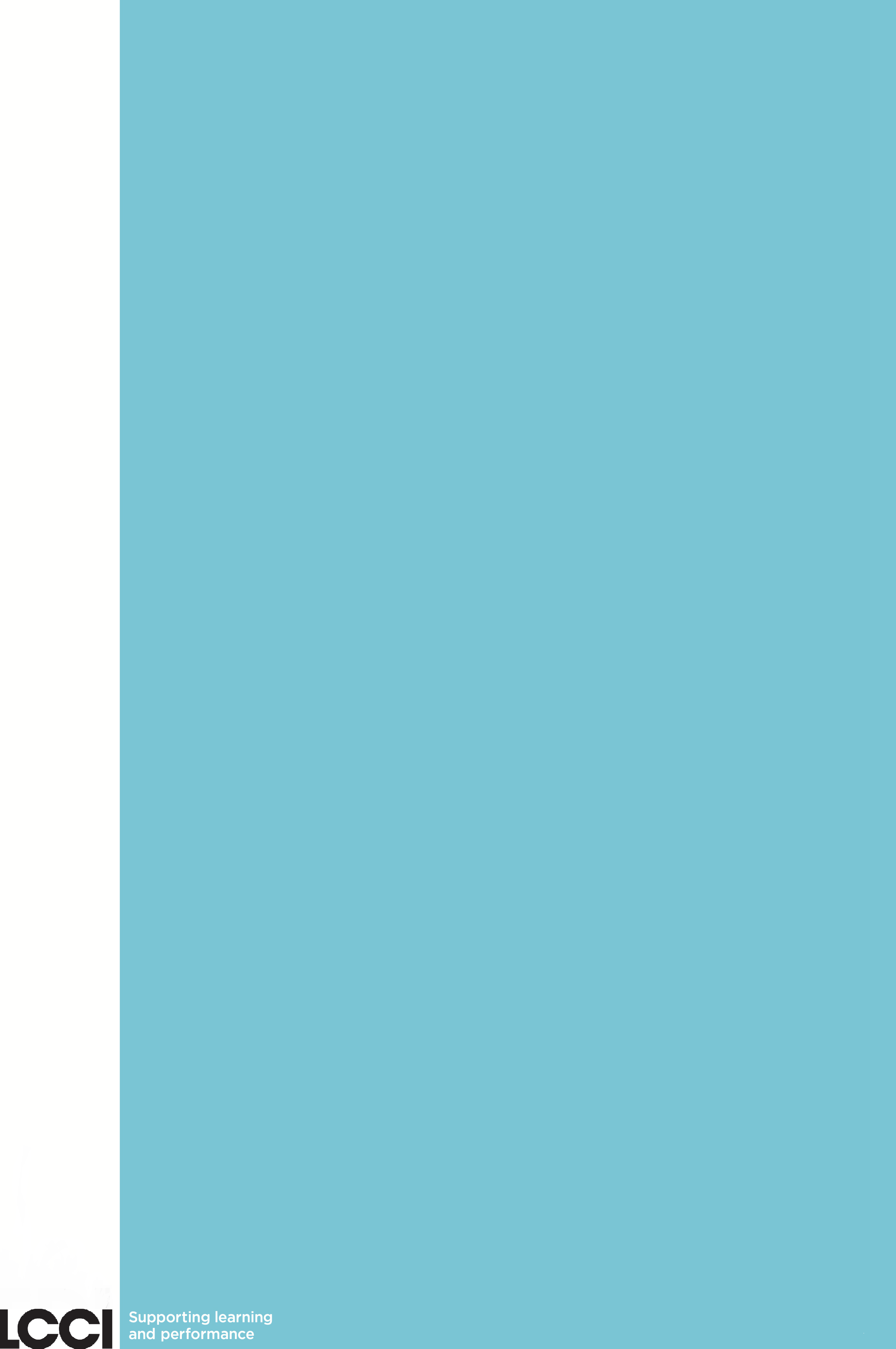 Full centre nameFull centre address (inc postcode)(this address will be used for all correspondence, including certificate dispatch)Full centre address (inc postcode)(this address will be used for all correspondence, including certificate dispatch)Full centre address (inc postcode)(this address will be used for all correspondence, including certificate dispatch)Full centre address (inc postcode)(this address will be used for all correspondence, including certificate dispatch)Full postal address for all invoicesTelephone number (inc. dialling code)Fax number (inc. dialling code)VAT number (Centres in EU Only)Centre web addressDo you have centre approval with any other examinations board(s)?If ‘Yes’ please provide information below:If ‘Yes’ please provide information below:If ‘Yes’ please provide information below:If ‘Yes’ please provide information below:If ‘Yes’ please provide information below:If ‘Yes’ please provide information below:If ‘Yes’ please provide information below:If ‘Yes’ please provide information below:If ‘Yes’ please provide information below:Has an examinations board ever refused you an application or removed centre approval status?If ‘Yes’ name the awarding body and give the reason and date of refusal or removal:If ‘Yes’ name the awarding body and give the reason and date of refusal or removal:If ‘Yes’ name the awarding body and give the reason and date of refusal or removal:If ‘Yes’ name the awarding body and give the reason and date of refusal or removal:If ‘Yes’ name the awarding body and give the reason and date of refusal or removal:If ‘Yes’ name the awarding body and give the reason and date of refusal or removal:If ‘Yes’ name the awarding body and give the reason and date of refusal or removal:If ‘Yes’ name the awarding body and give the reason and date of refusal or removal:If ‘Yes’ name the awarding body and give the reason and date of refusal or removal:What type of organisation is your centre? UniversityCollegeTraining CompanyStateSchoolStateSchoolPrivateSchoolPrivateSchoolChamber of CommerceWhat type of organisation is your centre? What type of organisation is your centre? Other (please specify)Other (please specify)Letter of support bodyMinistry of EducationMinistry of EducationLocal Education AuthorityLocal Education AuthorityChamber of CommerceChamber of CommerceChamber of CommerceBritish CouncilBritish CouncilLetter of support bodyLetter of support bodyOther (please specify)Other (please specify)Head of centreExaminations co-ordinatorPrimary point of contactEmail address of point of contactCentre/site nameCentre/site addressCentre/site addressUse  above address for shipping of examination materialsUse  above address for shipping of examination materials Yes       NoCentre/site contactCentre/site nameCentre/site addressCentre/site addressUse  above address for shipping of examination materialsUse  above address for shipping of examination materials Yes       NoCentre/site contactCentre/site nameCentre/site addressCentre/site addressUse  above address for shipping of examination materialsUse  above address for shipping of examination materials Yes       NoCentre/site contactCentre/site nameCentre/site addressCentre/site addressUse  above address for shipping of examination materialsUse  above address for shipping of examination materials Yes       NoCentre/site contact2 Invigilation rules and regulations2 Invigilation rules and regulations2 Invigilation rules and regulations  RefCriteria  Tick  1No person who has taught any of the candidates in the examination subject may act as the sole invigilator.  2No relative of, or person directly interested in, a candidate may invigilate an examination when this candidate is present.  3Invigilators must be fully aware of their roles and responsibilities (see Section 2a).  4At least one invigilator must be present throughout each examination.  5Where there are more than 25 candidates, one additional invigilator is required for each additional 25 candidates, or part thereof.  6In an L or T shaped room at least two invigilators must be present for the whole examination.  7When only one invigilator is present this invigilator must be able to contact immediate assistance without disturbing candidates or leaving the room.  8No persons not directly involved in the examination session are permitted to enter the examination room at any point (i.e. Principals, centre owners, teachers etc.).Name of staff member responsible for training and supervision of Invigilators  A1Any display material that might be useful to candidates must be cleared from the walls.  A2Desks are positioned at least 1 metre apart (if partitions or screen filters are available, workstations may be closer together).  A3A wall clock should be clearly visible to all candidates.  A4Display a board showing the centre code and the examination start and finish times.  A5Make sure that the room is quiet and well lit. The room should also be well ventilated, at a reasonable temperature with sunlight glare blocked out.  A6Follow any subject-specific invigilation instructions.  A7Check you have a seating plan for the examination.  B1Make sure you know the identity of every candidate in the examination room, by checking as necessary.  B2If you do not know the identity of a candidate you must check their photo-identity.  B3Make sure each candidate signs the attendance register and checks the spelling of his/her name.  C1Place a notice on the door of the room that says ‘Quiet please - examination in progress. No admittance’.  C2Check the front of the question paper so you know what material candidates can use in the examination.  C3Check that candidates have not brought into the examination any material they are not allowed such as revision notes, mobile phones or electronic dictionaries.  C4Read out the Instructions to candidates.  C5Open the packet of question papers in the examination room.  C6Remind the candidates that they must fill in the details on the front of the answer booklet.  C7Tell candidates to read the instructions on the front of the question paper.  C8Tell candidates when they may begin and how much time they have to complete the examination.  D1Allow late candidates to enter the examination room quietly but only if the examination has been in progress for less than 30 minutes.  D2Be vigilant and supervise the candidates at all times to prevent cheating.  D3If you discover cheating, take away any unauthorised material and allow the candidate to continue. This should be reported as malpractice on the invigilation report which must be submitted to Pearson.  D4Make sure that a responsible adult is available to accompany any candidates who need to leave the room temporarily.  D5Make sure candidates do not leave the examination room until at least 30 minutes after the start time.  D6Tell candidates to stop writing at the end of the examination.  E1Collect all scripts and question papers before candidates leave the examination room ensuring that all details and question numbers answered on the front page of the scripts have been completed.  E2Arrange scripts in the order candidates appear on the attendance register.  E3Sign the invigilation report and record any late arrivals, disturbances or malpractice.  E4Make sure that scripts are kept in a secure place before being sent, by a secure, traceable method, to Pearson or your coordinating authority within 48 hours of the examination.TickQualification CodeQualification TitleExpected number of learnersExpected number of learnersExpected date of first examinationCourse duration (number of days/months)TickQualification CodeQualification TitleYear 1Year 2Expected date of first examinationCourse duration (number of days/months)Language QualificationsLanguage QualificationsLanguage QualificationsLanguage QualificationsLanguage QualificationsLanguage QualificationsLanguage QualificationsASEPENGFBPreliminary Level English for BusinessASEEENGFBLevel 1 English for BusinessASEIENGFBLevel 2 English for BusinessASEHENGFBLevel 3 English for BusinessASEDENGFBLevel 4 English for BusinessASEEENGFCLevel 1 English for CommerceASEIENGFCLevel 2 English for CommerceASEHENGFCLevel 3 English for CommerceSEFICSpoken English for Industry and Commerce (Preliminary to Level 4)ASEEFT1Level 1 English for Tourism (Written and Spoken)ASEEFT2Level 2 English for Tourism (Written and Spoken)ASE1040Practical Business EnglishASE20053Level 3 English for AccountingASE1007Preliminary Level German for BusinessASE1127Level 1 German for BusinessASE2127Level 2 German for BusinessTickQualification CodeQualification TitleExpected number of learnersExpected number of learnersExpected date of first examinationCourse duration (number of days/months)TickQualification CodeQualification TitleYear 1Year 2Expected date of first examinationCourse duration (number of days/months)ASE3127Level 3 German for BusinessASEJETF / ASESETFFoundation Level JETSET (JET & SET)ASEJET1 / ASESET1Level 1 JETSET (JET & SET)ASEJET2 / ASESET2Level 2 JETSET (JET & SET)ASEJET3 / ASESET3Level 3 JETSET (JET & SET)ASEJET4 / ASESET4Level 4 JETSET (JET & SET)ASEJETSET5Level 5 JETSETASEJETSET6Level 6 JETSETASEJETSET7Level 7 JETSETELSAEnglish Language Skills Assessment (Reading, Writing, Speaking & Listening)FELSAFoundation English Language Skills Assessment (Reading, Speaking & Listening)ASE610AFirst Certificate for Teachers of Business English (FTBE)Financial and Quantitative QualificationsFinancial and Quantitative QualificationsFinancial and Quantitative QualificationsFinancial and Quantitative QualificationsFinancial and Quantitative QualificationsFinancial and Quantitative QualificationsFinancial and Quantitative QualificationsASE9911Introductory Certificate in Book-keepingASE1003Level 1 Commercial CalculationsASE1017Level 1 Book-keepingASE2007Level 2 Book-keeping & AccountsASE20050Level 2 Book-keeping & Accounts (IAS)ASE2003Level 2 Business CalculationsASE2009Level 2 Business StatisticsTickQualification CodeQualification TitleExpected number of learnersExpected number of learnersExpected date of first examinationCourse duration (number of days/months)TickQualification CodeQualification TitleYear 1Year 2Expected date of first examinationCourse duration (number of days/months)ASE3009Level 3 Business StatisticsASE2017Level 2 Cost AccountingASE3017Level 3 Cost AccountingASE3012Level 3 AccountingASE3902Level 3 Accounting (IAS)ASE3003Level 3 Advanced Business CalculationsASE3024Level 3 Management AccountingASE4502Level 4 Financial AccountingASE4902Level 4 Financial Accounting (IAS)ASE20083Level 4 Certificate in Applied Business EconomicsASE20086Level 4 Award in Islamic Finance and BankingASE20084Level 4 Award in Business Finance and Banking OperationsASE20061Level 2 Award in Principles of Credit ManagementASE20054Level 2 Award in Computerised Book-keeping SkillsASE20055Level 3 Award in Computerised AccountingASE20051Level 3 Award in Professional Ethics in Accounting and FinanceASE20060Level 3 Award in Principles of AuditingASE20059Level 3 Award in Principles and Practice of CostingASE20052Level 3 Award in Preparing Financial Statements for a Sole TraderASE20056Level 3 Award in Understanding Financial StatementsBusiness, Administrative and IT QualificationsBusiness, Administrative and IT QualificationsBusiness, Administrative and IT QualificationsBusiness, Administrative and IT QualificationsBusiness, Administrative and IT QualificationsBusiness, Administrative and IT QualificationsBusiness, Administrative and IT QualificationsASE1004Level 1 Audio TranscriptionTickQualification CodeQualification TitleExpected number of learnersExpected number of learnersExpected date of first examinationCourse duration (number of days/months)TickQualification CodeQualification TitleYear 1Year 2Expected date of first examinationCourse duration (number of days/months)ASE2004Level 2 Audio TranscriptionASE3004Level 3 Audio TranscriptionASE4004Level 4 Audio TranscriptionASE1027Level 1 Business Administration (expires 30 April 2014)ASE2407Level 2 Business Administration (expires 30 April 2014)ASE3407Level 3 Business Administration (expires April 2014)ASE20070Level 1 Business Administration (2012 syllabus)ASE20071Level 2 Business Administration (2012 syllabus)ASE20072Level 3 Business Administration (2012 syllabus)ASE20077Level 1 Award in Text ProductionASE20078Level 2 Award in Text ProductionASE20079Level 3 Award in Text ProductionASE2304Level 2 Meetings ASE3401Level 3 Meetings ASEINTRET2Level 2 International Certificate in Retail Operations ASE20073Level 2 Certificate in Business Principles and PracticeASE20074Level 3 Certificate in Business Principles and PracticeASE3128Level 3 Principles and Practice of ManagementASE3008Level 3 Business and Industrial AdministrationASE4503Level 4 The Legal EnvironmentASE20010Level 2 Employability SkillsASE20058Level 3 Award in Measuring and Improving Business PerformanceTickQualification CodeQualification TitleExpected number of learnersExpected number of learnersExpected date of first examinationCourse duration (number of days/months)TickQualification CodeQualification TitleYear 1Year 2Expected date of first examinationCourse duration (number of days/months)ASE20057Level 3 Award in Introduction to Business Strategy and PlanningASE20085Level 4 Certificate in Managing Business PerformanceASEPICT1Level 1 Practical ICT SkillsASEPICT2Level 2 Practical ICT SkillsASEPICT3Level 3 Practical ICT SkillsMarketing and Customer Service QualificationsMarketing and Customer Service QualificationsMarketing and Customer Service QualificationsMarketing and Customer Service QualificationsMarketing and Customer Service QualificationsMarketing and Customer Service QualificationsMarketing and Customer Service QualificationsASE10140Introductory Certificate in MarketingASE2014Level 2 Customer ServiceASE3014Level 3 Customer ServiceASE2025Level 2 MarketingASE3025Level 3 MarketingASE2018Level 2 eCommerceASE3018Level 3 eCommerceASE3026Level 3 Internet MarketingASE3002Level 3 AdvertisingASE2029Level 2 Public RelationsASE3029Level 3 Public RelationsASE3030Level 3 Selling & Sales ManagementASECCS2Level 2 Certificate in Contact Centre SkillsASECCSS3Level 3 Certificate in Contact Centre Supervisory SkillsASE1050Level 1 Certificate in Travel and TourismTickDiploma TitleTickDiploma TitleSpecialised Diplomas – to be achieved within 6 monthsSpecialised Diplomas – to be achieved within 6 monthsSpecialised Diplomas – to be achieved within 6 monthsSpecialised Diplomas – to be achieved within 6 monthsLevel 3 Specialised Diploma in Accounting and FinanceLevel 3 Specialised Diploma in Managerial AccountingLevel 3 Specialised Diploma in Cost AccountingLevel 3 Specialised Diploma in Business Management & AccountingGroup Diplomas – to be achieved within 3 monthsGroup Diplomas – to be achieved within 3 monthsGroup Diplomas – to be achieved within 3 monthsGroup Diplomas – to be achieved within 3 monthsLevel 3 Group Diploma in Management AccountingLevel 3 Group Diploma in Business and Industrial AdministrationLevel 3 Group Diploma in MarketingLevel 3 Group  Diploma in Principles and Practice of ManagementLevel 3 Group Diploma in AccountingLevel 3 Group Diploma in Cost AccountingLevel 3 Group Diploma in Public RelationsLevel 3 Group Diploma in Selling and Sales ManagementLevel 3 Group Diploma in AdvertisingDiplomas – to be achieved within 24 monthsDiplomas – to be achieved within 24 monthsDiplomas – to be achieved within 24 monthsDiplomas – to be achieved within 24 monthsLevel 1 Diploma in Foundations of BusinessLevel 1 Diploma in AdministrationLevel 1 Diploma in Travel and TourismLevel 2 Diploma in Business StudiesLevel 2 Diploma in Computerised AccountingLevel 2 Diploma in Book-keeping and AccountsLevel 2 Diploma in MarketingLevel 2 Diploma in Business AdministrationLevel 2 Diploma in Secretarial AdministrationLevel 3 Diploma in Business English for International ManagersLevel 3 Private Secretary’s DiplomaLevel 3 Diploma in Business AdministrationLevel 3 Diploma in Computerised AccountingLevel 3 Diploma in Managerial PrinciplesLevel 3 Diploma in MarketingLevel 3 Diploma in Business StudiesLevel 4 Diploma in Accounting and FinanceLevel 4 Diploma in Business English for International ManagersLevel 4 Executive Secretary’s Diploma4a Resources4a Resources4a Resources  RefCriteria  Tick  A1The centre’s equal opportunities, access and fair examination policy and practice is understood and complied with by learners and examiners.  A2The responsibilities of the examination and quality assurance team are clearly understood.  A3Quality assurance procedures are clearly documented and are consistent with Pearson requirements.  A4Resource needs for specific qualifications are accurately identified and made available.  A5Equipment and accommodation used for the purpose of examinations comply with the requirements of local Health & Safety regulations.  A6There are sufficient competent and qualified teachers and examiner personnel to meet the demand of learners.  A7There is an established appeals procedure which is documented and made available to all learners.  A8Pearson must be notified of any changes which may affect the centre’s ability to meet the approved centre criteria.Pearson must be notified of any changes which may affect the centre’s ability to meet the approved centre criteria.4b Conduct of tests and examinations 4b Conduct of tests and examinations 4b Conduct of tests and examinations 4b Conduct of tests and examinations 4b Conduct of tests and examinations 4b Conduct of tests and examinations 4b Conduct of tests and examinations   Ref  RefCriteriaCriteriaTickTickTick  B1  B1The centre meets Pearson specification requirements:OS: Windows PlatformBrowser: IE 6.0 or aboveScreen Resolution: 1024 * 768 or aboveClient Software: Adobe Acrobat 7.0 or aboveInternet Connection : 1MB Broadband minimumThe centre meets Pearson specification requirements:OS: Windows PlatformBrowser: IE 6.0 or aboveScreen Resolution: 1024 * 768 or aboveClient Software: Adobe Acrobat 7.0 or aboveInternet Connection : 1MB Broadband minimum  B2  B2The centre has appointed an Examinations Co-ordinator who will be responsible for the administration and conduct of examinations.The centre has appointed an Examinations Co-ordinator who will be responsible for the administration and conduct of examinations.  B3  B3The Examinations Co-ordinator will appoint responsible persons to act as invigilators, oral examiners etc, as required. The Examinations Co-ordinator will appoint responsible persons to act as invigilators, oral examiners etc, as required.   B4  B4The centre will ensure the security of the examination material in respect of storage and the handling process and has a lockable cupboard or safe in a secure room. Examination material will be handled by just the examinations secretary and question papers be unopened until the time of the examination.The centre will ensure the security of the examination material in respect of storage and the handling process and has a lockable cupboard or safe in a secure room. Examination material will be handled by just the examinations secretary and question papers be unopened until the time of the examination.  B5  B5The centre has sufficient rooms and ICT resources as necessary to accommodate the proposed number of students to be examined at any one session (see Section 4a).The centre has sufficient rooms and ICT resources as necessary to accommodate the proposed number of students to be examined at any one session (see Section 4a).  B6  B6The centre has access to an IT technician during the examination period (IT qualifications and online assessments only).The centre has access to an IT technician during the examination period (IT qualifications and online assessments only).4c Records4c Records4c Records4c Records4c Records4c Records4c Records  Ref  RefCriteriaCriteriaTickTick  C1  C1Student records and details of achievements are accurate, kept up to date, securely stored in line with Pearson requirements and local Data Protection Acts and available for external quality assurance and auditing purposes.Student records and details of achievements are accurate, kept up to date, securely stored in line with Pearson requirements and local Data Protection Acts and available for external quality assurance and auditing purposes.4d Examination rooms4d Examination rooms4d Examination rooms4d Examination rooms  RefCriteriaCriteria  D1Rooms / ICT resource suitable for the sitting of examinations are available onsite / offsite *Rooms / ICT resource suitable for the sitting of examinations are available onsite / offsite *Details of offsite facilitiesDetails of offsite facilitiesRoom numberCriteriaCriteriaShape of room   [square / rectangle / L shaped / T shaped / other]Shape of room   [square / rectangle / L shaped / T shaped / other]Maximum number of candidates when sitting under examination conditions (desks a minimum of 1 metre apart)Number of Invigilators required for examinationsHeating / cooling system fitted and operationalSuitable lighting fitted and operationalEmergency exit(s) clearly signposted / evacuation procedures clearly displayedToilet facilities available and clearly signpostedSecure storage for candidates belongings availableInvigilator training provided / supervision in placeWall clock clearly visibleDisabled access available Room numberCriteriaCriteriaShape of room   [square / rectangle / L shaped / T shaped / other]Shape of room   [square / rectangle / L shaped / T shaped / other]Maximum number of candidates when sitting under examination conditions (desks a minimum of 1 metre apart)Number of Invigilators required for examinationsHeating / cooling system fitted and operationalSuitable lighting fitted and operationalEmergency exit(s) clearly signposted / evacuation procedures clearly displayedToilet facilities available and clearly signpostedSecure storage for candidates belongings availableInvigilator training provided / supervision in placeWall clock clearly visibleDisabled access available Room numberCriteriaCriteriaShape of room   [square / rectangle / L shaped / T shaped / other]Shape of room   [square / rectangle / L shaped / T shaped / other]Maximum number of candidates when sitting under examination conditions (desks a minimum of 1 metre apart)Number of Invigilators required for examinationsHeating / cooling system fitted and operationalSuitable lighting fitted and operationalEmergency exit(s) clearly signposted / evacuation procedures clearly displayedToilet facilities available and clearly signpostedSecure storage for candidates belongings availableInvigilator training provided / supervision in placeWall clock clearly visibleDisabled access available Room numberCriteriaCriteriaShape of room   [square / rectangle / L shaped / T shaped / other]Shape of room   [square / rectangle / L shaped / T shaped / other]Maximum number of candidates when sitting under examination conditions (desks a minimum of 1 metre apart)Number of Invigilators required for examinationsHeating / cooling system fitted and operationalSuitable lighting fitted and operationalEmergency exit(s) clearly signposted / evacuation procedures clearly displayedToilet facilities available and clearly signpostedSecure storage for candidates belongings availableInvigilator training provided / supervision in placeWall clock clearly visibleDisabled access available Room numberCriteriaCriteriaShape of room   [square / rectangle / L shaped / T shaped / other]Shape of room   [square / rectangle / L shaped / T shaped / other]Maximum number of candidates when sitting under examination conditions (desks a minimum of 1 metre apart)Number of Invigilators required for examinationsHeating / cooling system fitted and operationalSuitable lighting fitted and operationalEmergency exit(s) clearly signposted / evacuation procedures clearly displayedToilet facilities available and clearly signpostedSecure storage for candidates belongings availableInvigilator training provided / supervision in placeWall clock clearly visibleDisabled access available Signature:  Date:5a Teaching staff5a Teaching staffNameSubject including Level 5b Teaching material5b Teaching material5b Teaching materialLCCI IQ  / Pearson materialUsed by teachersUsed by candidatesSyllabus Teachers Toolkit (where available)Sample papersPast papersAnnual Qualification Review (where available)How to Pass / Passport to Success publications (where available)Centre sourced material (please list materials produced or sourced by your centre and used in the teaching / preparation of candidates)Used by teachersUsed by candidatesSignature:  Date:6 Policies and procedures6 Policies and procedures6 Policies and procedures  RefCriteriaTick  A1Current prospectus (or links to website or appropriate publicity materials) brief summary of the nature of your organisation.  A2Physical resources including details of teaching facilities and equipment.  A3Human resources must show that your organisation has appropriately qualified and experienced staff.  A4Organisational structure, a chart or diagram that briefly describes who is in charge of the organisation and who has responsibility for the various subjects.  A5Quality assurance system should include details of quality commitments, management of quality, systems for course design and development.  A6Equal opportunities policy and procedures.  A7Health and safety policy and procedures.  A8Admissions/induction processes for learners. Please outline how learners (including those with special requirements) are admitted on to the programme.  A9Appeals procedure. If you do not have a policy in place please provide information on how you will deal with appeals.  A10External quality assurance. Please provide any information concerning external audit, inspection or recognition.Signature:  Date:Centre declarationI confirm that the centre satisfies all Pearson requirements in respect of this application and that the details are, to the best of my knowledge, correct.I confirm that all staff members involved in the delivery of the programmes are occupationally competent.I confirm that this application identifies a single named point of accountability for the quality assurance and management of the qualifications for which approval is sought.I confirm that all examinations will be conducted according to Pearson Rules of Examination.I confirm that all necessary arrangements are in place to ensure the security of examination materials both prior to and after examination sessions have taken place and that access to examination materials is suitably restricted.I confirm that all relevant documentation relating to Section 4a (including Internal Quality Assurance Policy, Assessment Policy, Equal Opportunities Policy, Health & Safety Policy and centre’s Appeals Procedure) are included with this application.I confirm that the centre will undertake to use buildings for assessment purposes that provide access for all learners in accordance with relevant legislation and Pearson’s Examination Guide for Centres.I accept that Pearson will hold and process the information given and may use it for any purpose deemed relevant to the organisation.I confirm that any changes to any of the information provided in this application will be notified to Pearson within 3 working days.I can confirm I have read and agree to the Data Protection Policy. The Policy can be located on http://www.lcci.org.uk/become-a-centre.aspHead of Centre nameJob titleSignedDate